毎日のトレーニングプラン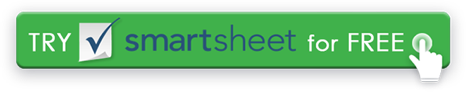 使用人使用人トレーニング連絡先部部部部部日付目標/望ましい結果目標/望ましい結果目標/望ましい結果目標/望ましい結果目標/望ましい結果目標/望ましい結果目標/望ましい結果目標/望ましい結果目標/望ましい結果時間タスクタスクタスクタスク期間署名署名署名免責事項Web サイト上で Smartsheet から提供される記事、テンプレート、または情報は参照用です。情報を最新かつ正確に保つよう努めていますが、当サイトまたはウェブサイトに含まれる情報、記事、テンプレート、関連するグラフィックスに関する完全性、正確性、信頼性、適合性、または可用性について、明示または黙示的ないかなる表明も保証も行いません。したがって、そのような情報に対する信頼は、お客様の責任で厳重に行われます。